Derbyniadau Rydym yn ddarpariaeth gofal plant di-elw sy'n cynnig gwasanaeth cofleidiol llawn i blant 3 - 11 oed. Rydym wedi cofrestru gydag AGC ac yn gweithio gyda nhw i ddarparu gofal o safon uchel. Rydym yn casglu ac yn gollwng plant i ac o wahanol ysgolion ym Mhenarth ac yn eu hebrwng yn ddiogel i'n hadeilad lle maent yn cymryd rhan mewn gweithgareddau amrywiol. Mae ein Clwb Cofleidiol meithrin yn dilyn y Cwricwlwm i Gymru ac mae ein Clwb Ar Ôl Ysgol yn cynnwys gweithgareddau sy'n canolbwyntio ar hwyl sy'n briodol i oedran a chyfnodau datblygiad plant.  Amseroedd Agor Clwb Brecwast: 8.00am-9.00pm (brecwast a diodydd yn gynwysedig) Sesiwn y bore: 8.00am — 1.00pm (brecwast, byrbryd a diodydd yn gynwysedig) Sesiwn y prynhawn: 11.30am- 3.30pm (byrbryd a diodydd yn gynwysedig) Clwb ar ôl ysgol: 3.30pm- 6.30pm (Pryd ysgafn a diodydd yn gynwysedig) Clwb Gwyliau: 8.00am-6.00pm Prisiau (disgownt brodyr a chwiorydd ar gael) Gollwng a chasgliadau eraill ar gael — Cost yn ddibynnol ar y pellter. Dulliau Talu a Dderbynnir: Talebau Gofal Plant, cynnig gofal plant 30 awr, gofal plant di-dreth, BACS, arian parod 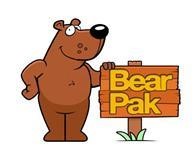 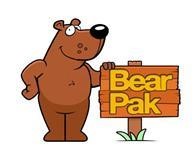 Sesiwn Pris Clwb Brecwast £7.00 Sesiwn y Bore £23.50 Sesiwn y Prynhawn £20.00Clwb ar ôl Ysgol Tan 4.30pm: £10.00 Clwb ar ôl Ysgol Tan 6.00pm: £14.50 Clwb ar ôl Ysgol Tan 6.30pm: £17.50 Sesiwn y prynhawn gan gynnwys Clwb Ar Ôl Ysgol Tan 4.30pm: £29.25 Sesiwn y prynhawn gan gynnwys Clwb Ar Ôl Ysgol Tan 6.00pm: £33.75 Sesiwn y bore gan gynnwys Clwb Ar Ôl Ysgol Tan 4.30pm: £32.75Sesiwn y bore gan gynnwys Clwb Ar Ôl Ysgol Tan 6.00pm: £37.25Clwb Gwyliau Sesiwn AM/PM: £19.00 Clwb Gwyliau Diwrnod llawn: £37.00 